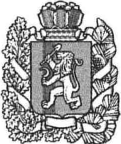 БОГУЧАНСКИЙ РАЙОННЫЙ СОВЕТ ДЕПУТАТОВР Е Ш Е Н И Е     20.07.2015                                  с. Богучаны                                     № 50/1-403 Об избрании заместителя председателя Богучанского районного Совета депутатов В соответствии с ст. 28, 32, 36 Устава Богучанского района Красноярского края, ст. 7 Регламента Богучанского районного Совета депутатов, утвержденного решением Богучанского районного Совета депутатов от 15.06.2015 № 48/1-389, Богучанский районный Совет депутатов РЕШИЛ:Избрать Руденко Анатолия Владимировича заместителем председателя Богучанского районного Совета депутатов с «01» августа 2015 года до дня начала работы Богучанского районного Совета депутатов пятого созыва.Контроль за исполнением настоящего решения возложить на постоянную комиссию по вопросам законности, охраны правопорядка и прав граждан, соблюдению порядка управления муниципальной собственностью и регулированию земельных отношений (А.М. Сурин).Настоящее решение вступает в силу со дня подписания и подлежит опубликованию в Официальном вестнике Богучанского района.И.о. главы Богучанского района                                               Ю.А. Ефимов